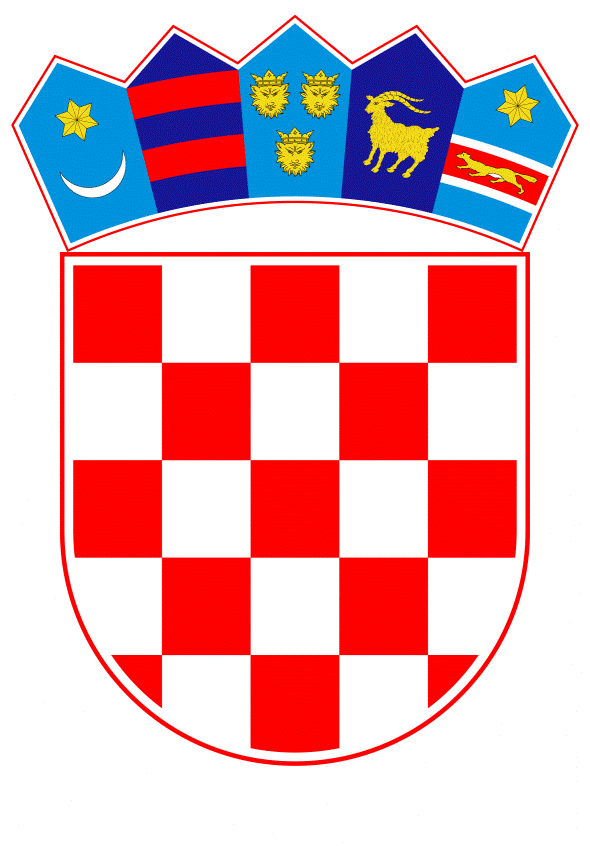 VLADA REPUBLIKE HRVATSKEZagreb, 10. svibnja 2019.______________________________________________________________________________________________________________________________________________________________________________________________________________________________Banski dvori | Trg Sv. Marka 2  | 10000 Zagreb | tel. 01 4569 222 | vlada.gov.hrPrijedlogNa temelju članka 31. stavka 2. Zakona o Vladi Republike Hrvatske (Narodne novine, br. 150/11, 119/14, 93/16 i 116/18), a u vezi s člankom 74. stavkom 1. Zakona o pomorskom dobru i morskim lukama (Narodne novine, br. 158/03, 100/04, 141/06, 38/09, 123/11 – Odluka Ustavnog suda Republike Hrvatske i 56/16), Vlada Republike Hrvatske je na sjednici održanoj ___________________ donijelaODLUKU o davanju suglasnosti na Odluku Županijske skupštine Šibensko-kninske županije o izmjeni i dopuni Odluke o utvrđivanju granica lučkih područjaI.Daje se suglasnost na Odluku o izmjeni i dopuni Odluke o utvrđivanju granica lučkih područja, klase: 342-21/19-01/1, urbroja: 2182/1-01-19-1, koju je donijela Županijska skupština Šibensko-kninske županije na sjednici održanoj 7. ožujka 2019. godine, a koja se odnosi na proširenje obuhvata lučkog područja luke Kaprije.II.Ova Odluka stupa na snagu danom donošenja, a objavit će se u Narodnim novinama.Klasa:Ur.broj:Zagreb,PREDSJEDNIKmr. sc. Andrej PlenkovićOBRAZLOŽENJESukladno članku 74. stavcima 1. i 2. Zakona o pomorskom dobru i morskim lukama („Narodne novine“, br. 158/03, 100/04, 141/06, 38/09, 123/11 i 56/16), županijska skupština utvrđuje lučko područje za sve luke otvorene za javni promet županijskog i lokalnog značaja na svom području, u skladu s prostornim planovima i uz suglasnost Vlade Republike Hrvatske, a lučka uprava je dužna predložiti promjenu akta o lučkom području ako to zahtijevaju razvojni, gospodarski, administrativni ili drugi razlozi.Člankom 20. stavcima 4. i 5. Pravilnika o kriterijima za određivanje namjene pojedinog dijela luke otvorene za javni promet županijskog i lokalnog značaja, načinu plaćanja veza, uvjetima korištenja, te određivanja maksimalne visine naknade i raspodjele prihoda („Narodne novine“ br. 94/07, 79/08, 114/12 i 47/13), propisano je da su sve lučke uprave koje upravljaju lukama otvorenim za javni promet od županijskog i lokalnog značaja, u cilju utvrđenja obuhvata lučkog područja, dužne izraditi prikaz cjelokupnog obuhvata lučkog područja na digitalnom ortofoto planu (DOF) s uklopljenom kopijom katastarskog stanja, a sve na način da se obuhvate i sva područja koja se u stvarnosti koriste kao lučka područja, a izvan su lučkog sustava, te na tako izrađen prijedlog ishoditi potvrdu da obuhvat lučkog područja nije u suprotnosti s dokumentima prostornoga uređenja i dostaviti osnivaču s prijedlogom za promjenu akta o lučkom području.Odlukom o utvrđivanju granica lučkih područja („Službeni vjesnik Šibensko-kninske županije“ br. 10/00, 13/04, 6/11, 3/12, 4/13, 12/13, 11/15, 11/16 i 2/19) utvrđeno je lučko područje luka otvorenih za javni promet županijskog i lokalnog značaja na području Šibensko-kninske županije.Dana 31. listopada 2018. godine Županijska skupština Šibensko-kninske županije donijela je Odluku o izmjeni i dopuni Odluke o utvrđivanju granica lučkih područja (Klasa: 342-21/18-01/4, Urbroj: 2182/1-01-18-1) i dopisom od dana 5. studenoga 2018. godine zatražila suglasnost Vlade Republike Hrvatske. Odlukom se proširuje lučko područje luke otvorene za javni promet Kaprije te se utvrđuje obuhvat sidrišta i lučki bazen predviđen za izgradnju novog trajektnog pristaništa.Dopisom od dana 5. veljače 2019. godine ovo Ministarstvo je zatražilo mišljenje mjerodavnih tijela državne uprave na Prijedlog Odluke o davanju suglasnosti na Odluku Županijske skupštine Šibensko-kninske županije o izmjeni i dopuni Odluke o utvrđivanju granica lučkih područja te su zaprimljena pozitivna mišljenja Ureda za zakonodavstvo Vlade Republike Hrvatske, Ministarstva financija, Ministarstva zaštite okoliša i energetike, Ministarstva vanjskih i europskih poslova te Ministarstva gospodarstva, poduzetništva i obrta. Međutim, prema mišljenju Ministarstva graditeljstva i prostornoga uređenja od dana 27. veljače 2019. godine, predloženo proširenje obuhvata lučkog područja luke Kaprije na sidrište i izdvojeni bazen nije protivno Prostornom plan uređenja Grada Šibenika ("Službeni vjesnik Šibensko-kninske županije", broj 3/03., 9/03.-ispr. i 11/07., "Službeni glasnik Grada Šibenika", broj 5/12., 09/13., 08/15., 09/17. i 02/18.-pr.tekst), ali u kopnenom dijelu izdvojeni bazen zadire u građevinsko područje naselja, odnosno postojeću prometnu površinu te je isto potrebno uskladiti.Slijedom navedenog, Županijska skupština Šibensko-kninske županije je dana 7. ožujka 2019. godine donijela novu Odluku o izmjeni i dopuni Odluke o utvrđivanju granica lučkih područja (Klasa: 342-21/19-01/1, Urbroj: 2182/1-01-19-1) i dopisom od dana 13. ožujka 2019. godine zatražila suglasnost na ispravljeni obuhvat lučkog područja luke Kaprije. Istom Odlukom se prethodna Odluka Županijske Šibensko-kninske županije od dana 31. listopada 2018. godine (Klasa: 342-21/18-01/4, Urbroj: 2182/1-01-18-1) stavlja van snage.Dana 10. travnja 2019. godine ishođeno je pozitivno mišljenje Ministarstva graditeljstva i prostornoga uređenja na ispravljeni obuhvat lučkog područja luke Kaprije, stoga se ovim putem predlaže donošenje Odluke o davanju suglasnosti na Odluku Županijske skupštine Šibensko-kninske županije o izmjeni i dopuni Odluke o utvrđivanju granica lučkih područja.Predlagatelj:Ministarstvo mora, prometa i infrastrukturePredmet:Prijedlog odluke o davanju suglasnosti na Odluku Županijske skupštine Šibensko-kninske županije o izmjeni i dopuni Odluke o utvrđivanju granica lučkih područja